Communist and Post-Communist Countries Guided NotesCOMMUNIST AND POST COMMUNIST COUNTRIESIndustrialized democracies like Britain have been criticized for allowing _________________________________ among their citizens with a big divide in the _____________________________ among its citizens. Communist counties all claim to have their roots in __________________________________.MARXISMKarl Marx, the “father of communism,” wrote _____________________________________ in 1848. Beliefs of Marx:	Said capitalism exploited _______________________________and made gap between rich and poor. Workers (__________________________) would eventually join together and overcome the owners (____________________________________)Social class would disappear and ______________________________________________ would be banned. Communism encourages equality and cooperation, without ____________________________________ to encourage greed, government would become unnecessary. MARXISM-LENINISMMarx said that a revolution would first take place in ____________________________________________.Why?Lenin asserted importance of ______________________________________________________-group of rev. leaders who would provoke a revolution in non-capitalist RussiaDemocratic Centralism turns into __________________________________________________Served as a model for other revolutions where power rests with the______________________ in the Communist Party. Rely on __________________________________-allocation of power throughout various political, social, and economic institutions.__________________________________________- filling positions with people approved by communist party. Does allow for a small amount of ________________________________________________-ability to change social status.MAOISMMaoism vs. Marxism:China’s communist leader ___________________________________________________.Mao believed in vision of _____________________________________________________ and cooperation but wanted to preserve ________________________________________________________ society.Strengthened _______________________________________________________ communitiesAfter death, ________________________________________________ instituted market-based socialism. COMMUNIST POLITICAL ECONOMYCommunism led to political ideologies characterized by ___________________________________________-ownership of private property and market mechanism replaced with allocation of resources by the state bureaucracy.Countries with political economies have experienced two problems ofLogistical difficulties-Lack of worker incentives-NEW ECONOMIC TIESGoldman Sachs coined term ___________________________________ (__________________________,____________________________, ______________________________, ________________________)They are growing so fast that they may overtake the richest economies by _______________________.Both China and Russia today have ___________________________________ governments. GOVERNMENT AND POLITICS IN RUSSIARUSSIA IN AN AGE OF DEMOCRATIZATIONBetween 1945 and 1991 competition of two superpowers between _____________________ and ________________________.The first president of the Russian Federation was ___________________________ who declared an end to the ______________________________________________.Shock therapy-Reforms that he directed pointed the country into new direction of __________________________________________________________________.Not a very ____________________ president. Family and friends took over and established a corrupt _________________________________________.A Constitution was written in ______________________________._____________________________  was elected president in 2000 and 2004 without serious conflict. Stepped down in 2008 as per Constitution, but stayed on as ____________________________________ under Dmitri Medvedev. Won re-election for _________________________________________ in 2012, now a 6 year term. SOVEREIGNTY, AUTHORITY, and POWERFor most of the 20th century, public authority and political power emanated from one place: __________________________________________________________________________-This was a group of men who climbed the ranks through nomenklatura-ordered ________________ from local soviets to commanding heights of ____________________________________________________.This left a new government in place with questionable _______________________________________________-.LEGITIMACYLegitimacy is difficult in Russia because change is so ______________________________________________.First the legitimacy was based on _____________________________, then dictatorship with ___________________________________________. Stalinism entered into a stint of ________________________________.Attempted to establish a Constitution in 1993 with a strong ________________________________ but that would be checked by ________________________________ and _________________________________________.Importance of duma-lower house of ________________________________________________ that checks the president’s power. Dates back to tsar of late 19th century. HISTORICAL INFLUENCES ON POLITICAL TRADITIONSSeveral legacies from Russian history shape the modern political system:Absolute, centralized rule-From beginning Russian tsars had absolute power from _______________________________________________________. Also in communist party with _________________________________________. Some believe _________________________________________ bring back this style of leadership.Extensive cultural heterogeneity-Numerous invasions and rapidly expanded borders. Borders have almost been in a constant state of _______________________________. Slavophile vs. Westernizer-”Slavophile” lover of _______________________________________________ brought about by Tsar Peter the Great in late 17th cent. and then increased by Catherine the Great.Revolutions of the 20th century-Tsars came to end in 1917 with ______________________________________________Second revolution in _______________________. POLITICAL CULTURERussia’s political culture has been shaped by its geographic setting, cultural orientation, and conflicting attitudes toward the state. Geographic setting-largest country in the _____________________________________. Coldest country with many __________________________________________ which have been recently developed. Not a great deal of access to ______________________________. Eastern Orthodoxy-Cast lot with Constantinople and adopted Eastern Orthodox religion. Valued strong state over ______________________________. Statism as opposed to civil society in west or spheres of privacy free from control of state. Government then forbid its people to practice_____________________________________ but government control remained.Equality of Result-Many Russians _______________________wealth differences. Not conducive for capitalism.Skepticism About Power-Citizens are very _____________________________________toward their leadership. Mihkail Gorbachev found this out when instituted _____________________________. Putin has traditionally been highest favored leader.The Importance of Nationality-Tend to categorize others based on nationality. Admire __________________________________ people for “civility” and sophistication. Often ______________________________________ people of Central Asia. __________________________________________ strong in tsarist Russia. POLITICAL AND ECONOMIC CHANGEIn contrast with Britain, Russia has almost always had difficulty with ____________________________________________________________________________. Often has a resistance to change and a tendency to resort to _________________________________________________________.Russia’s history is characterized by three distinct time periods:A long period of autocratic rule by tsars-ruled from 14th cent to 20th cent. Control with ___________________________________________________ family from 17th cent onward. Transitions accompanied with ____________________________________________________________.20th century rule by the Communist Party-Began in 1917 with _____________________________. Fell in 1991 when failed coup from inside gov. created chaos.An abrupt regime change to democracy and a free market in 1991-________________________________________________ put in western-style reforms in 1991. TSARIST RULEFirst tsars were rulers of _______________________________ who were rewarded by ___________________________ for assistance and given __________________________________________________.They also declared themselves head of the __________________________________________________________.Western InfluenceNINETEENTH CENTURY TSARS______________________________________ invasion in 1812 brought Russia into contact with the Western World.REVOLUTION OF 1917, LENIN, and STALINMost immediate cause of the Russian Revolution was an ineffectiveness in fighting in the _________________________________________ and __________________________________________-.Russian soldiers were fighting without ____________________ or ____________________________ and had mass ___________________________________________.Lenin and BolsheviksNot supposed to take place in ______________________________________. Why?Lenin in 1905 argued for _____________________________________________- Took control of government in 1917.1918 civil war between ________________________ (Russian Military Leaders) and Red Army (___________________________________)Created plan that allowed for ___________________________________________ under centralized leadership but died in 1924.StalinismAllowed no other political parties than ______________________________________________.Most top government officials belonged to ________________________________________________-300 party leaders that met twice per year. Politburo-____________________________________________-12 men whose decisions were carried out by government agencies. Head of Politburo was general secretary or ______________________________________________.Collectivization and IndustrializationMade _________________________________________________that were state run and supposedly more efficient. Meant to feed workers helping with______________________________________________. Some Kulaks refused and forced to cities or ______________________________________. Many died. Also set out _____________________________________ for industrialization of oil, steel and electricity. Stalinism-collectivization and industrialization through ______________________________________ with force and_____________________________________________. Stalin’s Foreign PolicyFocused on ____________________________________________. Signed ____________________________________________ pact with Germany in 1939 but then attacked. Stalin’s PurgesExecution of millions of citizens including one million ______________________________________. REFORM UNDER KRUSHCHEV AND GORBACHEV_________________________________________ was chosen to replace Stalin after Stalin’s death in 1953.Worked toward deStalinization-He was criticized that reforms didn’t work and was replaced by a much more conservative ________________________________________________________.He was replaced by _______________________________________________ in 1985 who was much more Westernized.GORBACHEV’S 3 PRONGED PROGRAMGlasnostDemocratizationPerestroikaA FAILED COUP AND THE REVOLUTION OF 1991Conservatives in _______________________________________ led a Coup d’etat that tried to remove __________________________________________from office.Failed but by December 1991 __________________________________________ had declared independence which led to the end of the union.Then ______________________________________ went separate ways. ____________________________________________ emerged as president of the Russian Federation.RUSSIAN FEDERATION: 1991 TO PRESENTYeltsin wanted a ______________________________________________ democracy.Constitution of 1993 created a ____________________________________________________ with a president, prime minister, and lower legislative house called Duma and a __________________________________________________________._____________________________ had illness, alcoholism, and erratic behavior.__________________________ took over who at first supported Putin but has now proven to be much more ____________________________________________.CITIZENS, SOCIETY, and the STATECLEAVAGESNationality-80% Russians but other nationalities lead to “federation” with autonomous regions. ________________________________________________ is Muslim region that has fought for years for freedom. Religion-Under tsar very _________________________________________, but then communists banned religion. Boris Yeltsin encouraged return to religion but many are still nonreligious. Largest amount of __________________________________ in European country excluding Turkey (Moscow, Caucasus, Bashkortostan and Tatarstan). Social Class-established members of Communist party and non-members. New social classes with new ________________________________________________.Rural/Urban Cleavages-Industrialization since Stalin led to large _____________________________________________________- 73% in cities. City dwellers more educated and in touch with west. BELIEFS AND ATTITUDESMarxism predicted the demise of _______________________________________________________ which supported the idea that the Russian government and way of life would eventually prevail. Stalinism led away from pragmatic internal development toward _________________________________ and ____________________________________.Has led to a great hostility in the government today.Mistrust in government-alienation toward political system. Most do not trust officials to ensure _________________________________________________________ that people support.Statism- citizens still expect ______________________________________ to take active role in lives and protection.  Have always been more as ______________________________________ than _______________________________________ in society.Economic beliefs-most support ____________________________________________ but those who liked communism are less enthusiastic.Westernization-Some parties emphasize nationalism and protection of interests while others want integration of Russia into ____________________________________________. Some citizens are still nostalgic for ___________________________________________. POLITICAL PARTICIPTIONRussian citizens did actually vote during Soviet rule.  Voting rates were close to _______________________ under the Soviet Era. In 2008 country had a series of _________________________________ to criticize the government’s economic policies and return to ______________________________________________________________________________.Now voting is higher than ____________________________ but lower than ____________________________________.CIVIL SOCIETIESParticipation in political activities is _____________________.Most Russians don’t….Only ______________ belong to a political party but they are not necessarily disengaged from politics. Civil Society is ____________________________________ in Russia.RUSSIAN YOUTH GROUPSAs president, Vladimir Putin created youth groups to support the _____________________________________.Nashi-Have many staged demonstrations to support the ___________________________________.May 2011-POLITICAL INSTITUTIONSMany different regime types in history but the tradition is highly ________________________________. Even though the Soviet Union was highly centralized it still maintained a ___________________________________________. It has ________ regions, __________ who are ethnically non-Russian.Vladimir Putin cracked down on regional autonomy recently. Several measures Putin imposed areCreation of super-districts-Removal of governors-Appointment of governors-Changes in the Federation Council-Elimination of single-member-district seats in the Duma-LINKAGE INSTITUTIONSLinkage groups are ______________________________ in Russia. Interest groups don’t have ___________________________________ since private organizations are ______________________________.PartiesAll seats in the Duma are elected by __________________________________________.United Russia-The Communist Party of the Russian Federation (CPRF)-Liberal Democrats-A Just Russia-Patriots of Russia-Since 1993, ideological parties have faded in importance and have been replaced by __________________________________ELECTIONSThe Russian political system supports three types of national votes:Referendum-constitution allowed president to call for national referenda on important issues. Voted in favor of a new constitution. Chechnya had regional referendum in 2003 for Constitution which said Chechnya ______________________________________________________________ or Russia.Duma elections-Gone to polls 6 times to elect Duma members now proportional representation due to Putin. Have 450 seats and must get at least ______________________ (raised from _________________) of total vote to get any seats. Presidential elections- Follow a 2-round model that Duma has if president does not receive of _________________________of vote on first try. INTEREST GROUPSInterest groups were only allowed in Soviet Union under ______________________________-controlled by the government. Interest groups in Russia includeThe Oligarchy-State owned industries that were ______________________________and made people wealthy. Now have significant control. Best known was Boris Berezovsky (he and 6 other entrepreneurs had over ___________________________________________)Khodorvskvy arrested in 2003 from Putin as warning to other oligarchsState Corporatism-Under Putin state determines which groups have input in policy making. Has vast state-owned companies in automobile and aircraft manufacturing, shipbuilding, etc… If a company becomes too rich state cites ______________________________________________. (Insider Beneficiaries)The Russian Mafia-controls underworld crime but also local businesses, natural resources, and banks. Murdered bankers, journalists, businessmen, and _________________________________________.The Russian Media-only newspaper under Soviet Union. Under Putin tightened control of press. Very clear message not to criticize the ______________________________________________.INSTITUTIONS OF GOVERNMENTThe structure of the government was put in place by the ________________________________________________. It borrows from both the presidential and parliamentary systems, the resulting hybrid government is meant for a ______________________________________ but with checks on _______________________________________. This is known as ____________________________________________________.THE PRESIDENT AND THE PRIME MINISTERThe executive branch separates the ______________________________ (the president) from the _______________________________ (the prime minister).Under Putin, the president came to ____________________________ the prime minister. Running for president-The president has the power to Appoint the prime minister and the cabinet-Issue decrees that have the force of law-Dissolve the Duma-There is no __________________________________________, so if the president dies or resigns before the end of the term then the ___________________________________________ becomes president. A BICAMERAL LEGISLATUREThe Legislature so far is a _________________________ check on executive power.The Lower House-The Upper House-THE JUDICIARY AND THE RULE OF LAWThe Constitution of 1993 created a Constitutional Court ________________________________ of the executive branch._________________ members appointed by the president and confirmed by the _________________________________________.Supposed to make sure that all laws and decrees are _________________________________but Putin proposed to move them out of ______________________ and to ___________________________________.Also has ___________________________________ to serve as final court of appeal in criminal and civil cases.Independence from executive branch is ___________________________________.Rule of law is questioned because surveys show that at least ___________________of country is involved in corruption in daily life. THE MILITARYSoviet government put military ______________________ of almost everything else.It did not appear to be a significant threat in the __________________________.Military spending and power has increased __________________________________ in recent years and Georgia of 2008 was ________________________________.PUBLIC POLICY AND CURRENT ISSUESThe Economy-Biggest problem in Soviet Union at heart of demise was economic problems. How much centralized planning? Today improving, fueled by __________________________________________. Priority to ________________________________the economy. Foreign Policy-Dominance broken in _________________________________. Relations with near abroad- Confederation of Independent States unites fifteen former republics. Most recently invasion of _________________.Relations with West- Loss of superpower status from Cold War era. US feels that a strong Russia is important. Trying to become a part of the __________________________. Terrorism-A number of terrorist attacks in recent years. Beslan school siege in 2004. 360 people died. Many attacks in ______________________________________________.Population Issues-dramatic drop in ______________________________________________________ recently. Low birthrate and poor health habits. Goes back to Soviet Era where abortion was seen as a type of birth control. Encouraging people who live abroad to return home. Recentralization of the Kremlin- Some believe that Putin is trying to give power back to Kremlin rather than ______________________________________________________. Now controls major television stations. Dmitri Medvedev hand-picked by Putin. DEVELOPMENT OF A CIVIL SOCIETYAcceptance of two areas:Heavily influenced by _______________________________.Is it really true that it is __________________________________________ to value individual freedom over _________________________________________________.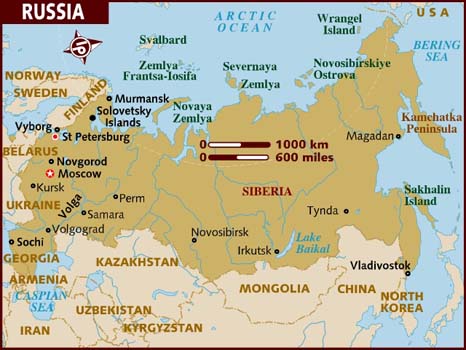 PAST RUSSIAN LEADERSTsar Nicholas II-1868-1918 (Assassinated)Vladimir Lenin-1917-1922Joseph Stalin-1924-1953Georgy Malenkov-1953-1953Nikita Kruschev-1953-1964Leonid Brezhenev-1964-1982Yuri Andropov- 1982-1984Konstantin Chernenko-1984-1985Mikhail Gorbachev-1985-1991Boris Yeltsin-1991-1999Vladimir Putin-1999-2008Dmitry Medvedev- 2008-2012Vladimir Putin-2012-2018?